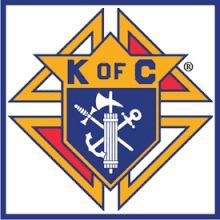 Council #6463 Newsletter ~September 2020Next:  Business mtg Tues Oct. 13; regular at 7:00 pm at St. Patrick’sKnightly NewsDiscussed possible ways of making donation to the Cistercian Sisters of the Valley of our Lady Monastery.  They are having a volunteer project from Sept. 26th through Oct. 4th and are looking for interested participants.Nut sales—discussion around possibly doing some sales online.  Dave Munz is looking into.  Would make sense if in-person mass attendance remains down due to Covid-19.Discussed possibly doing the Tootsie Roll drive the same day as the Swiss Steak and Ham Dinner on Sept. 27th,, but decided against it.We have been approved to have our brat stand fundraising at the Piggly Wiggly.  We are looking for individuals to help out when dates are established.  The trailer needs to be organized.  Tubby Schroeder is leading the overall program.Dean Winters and his family were recognized as Family of the Month.  Will Wolske was recognized as Knight of the Month.We are looking for members to take the Youth Safety training.  This is necessary in order to conduct programs involving youth.  Officer training is being developed by the state.Motion made to table requests until October mtg for donations to Prairie Valley Resale Store, Pro-Life Wisconsin and ultrasound fundraisers, as well as the Pioneer Newman Center at UW-Platteville.Men of Christ Conference Oct. 24 at St. Cecilia’s Wisconsin Dells.  We are very concerned about planned speaker Sheriff Mahoney and his support of pro-choice candidates.  GK Mike McGrath contacted State Leadership about this, but not certain it will gain any traction.Looking to get a presence on Facebook.  Dean Winters will look into but anyone with technical abilities is invited to lead or help out.   Would be useful to repost items from FlockNotes, Knightline, etc.October 2020 message from our District Field AgentSoon you’ll be receiving your 2020 Fraternal Survey. Separate and distinct from the council fraternal survey, this survey is designed to help members update the Supreme Council on their information and circumstances, so that the Supreme Council can - in turn - advise them of the member benefits available to them that they may not be taking advantage of. And just what are those benefits?Of course, you, your spouses and your dependent children have the exclusive opportunity to protect your financial future through the Knights of Columbus. The Knights of Columbus can insure your life, protect your family, safeguard your paycheck, help provide for your long-term care, and help you retire happily and comfortably. You know that part well. But that’s not all. The Knights of Columbus also provides a complimentary financial benefits to members, like our accidental death coverage. One of the benefits of membership that I think is most important and most underrated is the simple benefit of having a relationship with a brother Knight field agent. Unlike my commercial counterparts, I share a common bond with you. We’re brothers! And, as such, my primary focus is not to make a sale or close a deal, it’s to help you determine what protection you and your family may need. My job is to help you identify solutions that work best for you, period. So as a Knight, you can meet with me as often as you’d like. I can use some of our cutting edge software and tools as well as my own experience, to start exploring your financial situation, or your retirement, and present potential solutions for you and your family to consider. I can help you customize a plan for protection that is specific to your circumstances and your budget. But I can’t help you with what I don’t know. So as things get somewhat back to normal, and we all start to ramp up again in the fall, I encourage you to keep an eye on your mailbox for the Fraternal Survey, fill it out, let me know what’s new, and I’ll be in touch to schedule a follow up conversation - virtual or otherwise - so we can talk about potential next steps. I look forward to connecting soon.Vivat Jesus!Dennis L. O’Connell, FICF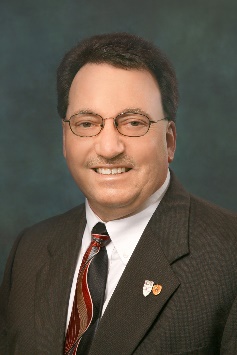 Field Agent201 Whitechapel StreetMazomanie, WI 53560Office:1-608-795-4287 Mobile: 1-608-220-7828 Officer slate for the 2020/2021 fraternal year:Grand Knight – Mike McGrathDeputy Grand Knight – Dean WintersFinancial Secretary – Len HendricksChancellor – Will WolskeRecorder – Joe MorganTreasurer – David E. MunzLecturer – Advocate – Mark NoldenWarden – Ken ClemensInside Guard – Vince MillerOutside Guard – Lloyd KippleyTrustees – David L. Munz, Bob Theel, Tubby SchroederWe are in need of a Knight to fill the role of Lecturer.  If any 3rd or 4th degree member is interested, we would certainly be grateful.Offerings of Prayer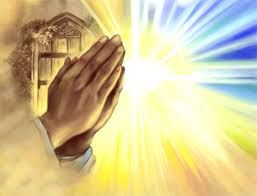 Paul KasterBob Theel for upcoming surgery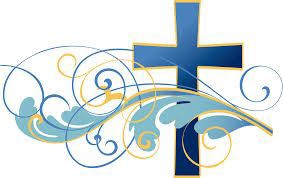 